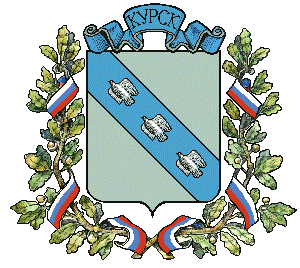 АДМИНИСТРАЦИЯ ГОРОДА КУРСКАКурской областиПОСТАНОВЛЕНИЕ«07» сентября 2022г.                                                                                 № 572Об утверждении перечня коррупционно-опасных функций, перечня должностей муниципальной службы в Администрации города Курска, замещение которых связано с коррупционными рисками, карты коррупционных рисков и мер по их минимизации                                                  в Администрации города КурскаВ соответствии со статьей 13.3 Федерального закона от 25.12.2008              № 273-ФЗ «О противодействии коррупции» и пунктом 3 Указа Президента Российской Федерации от 18.05.2009 № 557 «Об утверждении перечня должностей федеральной государственной службы, при замещении которых федеральные служащие обязаны представлять сведения о своих доходах,                 об имуществе и обязательствах имущественного характера, а также сведения о доходах, об имуществе и обязательствах имущественного характера своих супруги (супруга) и несовершеннолетних детей», ПОСТАНОВЛЯЮ:1. Утвердить Перечень коррупционно-опасных функций                                              в Администрации города Курска, согласно приложению № 1 к настоящему постановлению.                      2. Утвердить Перечень должностей муниципальной службы                                       в Администрации города Курска, замещение которых связано                                               с коррупционными рисками, согласно приложению № 2 к настоящему постановлению.                      3. Утвердить Карту коррупционных рисков в Администрации города Курска и меры по их минимизации, согласно приложению № 3                                                 к настоящему постановлению.                      4. Руководителям отраслевых и территориальных органов Администрации города Курска, с правом юридического лица, разработать                    и утвердить в месячный срок: Перечень коррупционно-опасных функций                     в отраслевых и территориальных органах Администрации города Курска, Перечень должностей муниципальной службы в отраслевых                                                       и территориальных органах Администрации города Курска, Карту коррупционных рисков в отраслевых и территориальных органах Администрации города Курска и меры по их минимизации. 5. Управлению информации и печати Администрации города Курска (Бочарова Н.Е.) обеспечить опубликование настоящего постановления                               в газете «Городские известия».6. Управлению делами Администрации города Курска                    (Калинина И.В.) обеспечить размещение настоящего постановления                      на официальном сайте Администрации города Курска в информационно-телекоммуникационной сети «Интернет».7. Постановление вступает в силу со дня его официального опубликования.Глава города Курска						                     И. Куцак   ПРИЛОЖЕНИЕ № 1УТВЕРЖДЕН постановлениемАдминистрации города Курска«07» сентября 2022 года№ 572Перечень коррупционно – опасных функций в Администрации города Курска1.  Организация деятельности Администрации города Курска.2. Взаимоотношения с должностными лицами в органах власти и управления, правоохранительными органами и другими организациями.3. Финансово-хозяйственная деятельность.4. Оплата труда.5. Организация работы с документами.6. Работа со служебной информацией, документами.7. Принятие решений об использовании бюджетных средств.8. Хранение и распределение материально – технических ресурсов.9. Обеспечение защиты информации.10. Размещение заказов на поставку товаров, выполнение работ и оказание услуг для муниципальных нужд. Осуществление закупок, заключение контрактов на поставку товаров, выполнение работ и услуг.11. Осуществление контроля в сфере закупок товаров, работ, услуг.  12. Осуществление проведения внутреннего финансового аудита.13. Оказание муниципальных услуг.14. Представление интересов в судебных и иных органах власти.15. Проведение правовой и антикоррупционной экспертизы муниципальных правовых актов, договоров, соглашений, контрактов.16. Проверка хозяйственной деятельности муниципальных унитарных предприятий.17. Прием граждан, претендующих на замещение должностей муниципальной службы в Администрации города Курска, должностей руководителей отраслевых и территориальных органов Администрации города Курска. Прием граждан, претендующих на замещение должностей руководителей муниципальных унитарных предприятий и муниципальных учреждений.18. Проведение конкурсов на включение в кадровый резерв                                       на муниципальную службу в Администрации города Курска и замещение вакантных должностей на муниципальной службе в Администрации города Курска.19. Проведение аттестации муниципальных служащих                                                   в Администрации города Курска, руководителей отраслевых                                                и территориальных органов Администрации города Курска, а также руководителей муниципальных унитарных предприятий и муниципальных учреждений.20. Осуществление мероприятий по профилактики коррупционных                     и иных правонарушений.21. Премирование муниципальных служащих в Администрации города Курска, руководителей отраслевых и территориальных органов Администрации города Курска, а также руководителей муниципальных унитарных предприятий и муниципальных учреждений.22. Представление муниципальных гарантий, бюджетных кредитов, субсидий, субвенций, дотаций.23. Разрешительная, регистрационная функция.24. Контроль за деятельностью, осуществляемой на нестационарных торговых объектах (НТО).25. Правила благоустройства (мониторинг).  ПРИЛОЖЕНИЕ № 2УТВЕРЖДЕН постановлениемАдминистрации города Курска«07» сентября 2022 года№ 572Перечень должностей муниципальной службы в Администрации города Курска, замещение которых связано с коррупционными рискамиРуководство Администрации города КурскаПервый заместитель главы Администрации города КурскаЗаместитель главы Администрации города КурскаКомитет внутренней политики Администрации города Курска 3. Председатель комитета4. Заместитель председателя комитетаОрганизационный отдел5. Начальник отдела6. Заместитель начальника отделаОтдел по взаимодействию с общественными организациями и политическими партиями7. Начальник отдела8. Заместитель начальника отдела Архивный отдел 9. Начальник отдела10. Заместитель начальника отдела11. КонсультантКомитет экономического развития Администрации города Курска12. Председатель комитетаОтдел развития13. Заместитель председателя комитета - начальник отделаОтдел тарифной политики и аудита14. Начальник отдела 15. Заместитель начальника отдела 16. Консультант Отдел контроля в сфере закупок17. Начальник отдела18. Заместитель начальника отдела19. КонсультантПравовой комитет Администрации города Курска20. Председатель комитета21. Заместитель председателя комитетаОтдел правового обеспечения22. Заместитель председателя комитета - начальник отдела23. Заместитель начальника отдела24. КонсультантОтдел судебно-договорной работы25. Начальник отдела26. Главный специалист-экспертОтдел правовой экспертизы27. Начальник отдела28. Заместитель начальника отдела29. КонсультантУправление муниципальной службыи профилактики коррупционных и иных правонарушенийАдминистрации города Курска30. Начальник управления31. Заместитель начальника управления32. КонсультантУправление развития предпринимательстваАдминистрации города Курска33. Начальник управленияОтдел координации цифровой трансформации34. Начальник отдела35. Заместитель начальника отдела36. КонсультантОтдел предпринимательства37. Заместитель начальника управления - начальник отдела38. Заместитель начальника отдела39. КонсультантОтдел потребительского рынка и защиты прав потребителей40. Начальник отдела41. Заместитель начальника отдела42. КонсультантУправление информации и печати Администрации города Курска43. Начальник управленияУправление делами Администрация города Курска 44. Начальник управления45. Заместитель начальника управленияОтдел секретариата46. Заместитель начальника управления – начальник отдела47. Заместитель начальника отделаОтдел по работе с обращениями граждан48. Начальник отдела49. Заместитель начальника отделаОтдел автоматизации систем управления50. Начальник отдела51. Заместитель начальника отделаОтдел хозяйственного обеспечения52. Начальник отделаФинансовый отдел53. Начальник отдела54. Заместитель начальника отделаОтдел мобилизационной подготовкиАдминистрация города Курска55. Начальник отделаОтдел по профилактике терроризма и взаимодействию с органами, осуществляющими охрану общественного порядкаАдминистрация города Курска56. Начальник отделаОтдел по делам несовершеннолетних и профилактике правонарушений Администрация города Курска57. Начальник отдела                                                                                          ПРИЛОЖЕНИЕ № 3                                                                                         УТВЕРЖДЕНА                                                                                          постановлением                                                                                         Администрации города Курска                                                                                        «07» сентября 2022 года                                                                                         № 572Карта коррупционных рисков в Администрации города Курскаи меры по их минимизацииКарта коррупционных рисков в Администрации города Курскаи меры по их минимизацииКарта коррупционных рисков в Администрации города Курскаи меры по их минимизацииКарта коррупционных рисков в Администрации города Курскаи меры по их минимизацииКарта коррупционных рисков в Администрации города Курскаи меры по их минимизацииКарта коррупционных рисков в Администрации города Курскаи меры по их минимизацииКарта коррупционных рисков в Администрации города Курскаи меры по их минимизации№ п/пКоррупционно-опасная функцияТиповые ситуацииНаименование должностей, замещение которых связано с коррупционными рискамиСтепень риска (низкая, средняя, высокая)Меры по минимизации коррупционных рисковСрок реализации мер 1Организация деятельностиИспользование своих служебных полномочий в своих личных целях, связанных с удовлетворением материальных потребностей Первый заместитель главы Администрации города КурскаЗаместитель главы Администрации города КурскаПредседатель комитетаЗаместитель председателя комитетаНачальник управленияЗаместитель начальника управленияНачальник отделаЗаместитель начальника отделаКонсультант управления развития предпринимательства Администрации города КурскаВысокая   Информационная открытость Администрации города Курска.   Соблюдение антикоррупционной политики в Администрации города Курска.   Перераспределение функций между отраслевыми (функциональными) органами.   Разъяснения муниципальным служащим:- обязанности незамедлительно сообщить представителю нанимателя о склонении его к совершению коррупционного правонарушения;- ответственности за совершение коррупционных правонарушений.Постоянно2Взаимоотношения с должностными лицами в органах власти и управления, правоохранительными органами и другими организациями   Дарение подарков и оказание не служебных услуг должностным лицам в органах власти и управлениях, правоохранительных органах и других организациях, за исключением протокольных мероприятий.Первый заместитель главы Администрации города КурскаЗаместитель главы Администрации города КурскаПредседатель комитетаЗаместитель председателя комитетаНачальник управленияЗаместитель начальника управленияНачальник отделаЗаместитель начальника отделаКонсультант управления развития предпринимательства Администрации города КурскаСредняя   Ознакомление с нормативными документами, регламентирующими вопросы предупреждения и противодействия коррупции.   Разъяснение муниципальным служащим о мерах ответственности за совершение коррупционных правонарушений.Постоянно3Финансово-хозяйственная деятельность комитета   Искажение, сокрытие или предоставление заведомо ложных сведений в отчетных формах, а также в выдаваемых справках, документах.   Нецелевое использование бюджетных средств.   Доступ к счетам организаций.Первый заместитель главы Администрации города КурскаЗаместитель главы Администрации города КурскаНачальник управления делами Администрации города КурскаФинансовый отдел управления делами Администрации города Курска: Начальник отделаЗаместитель начальника отделаВысокая   Система визирования документов ответственными лицами.   Организация внутреннего контроля за исполнением должностными лицами своих обязанностей, основанного на механизме проверочных мероприятий.   Разъяснение муниципальным служащим о мерах ответственности за совершение коррупционных правонарушений.   Регулярная инвентаризация материальных ценностей.Постоянно4Оплата труда   Необоснованное начисление премий, стимулирующих выплат.   Дифференцированная оплата труда на аналогичных должностях при прочих равных условиях.   Оплата рабочего времени не в полном объеме.   Оплата рабочего времени в полном объеме в случае, когда муниципальный служащий фактически отсутствовал на рабочем месте.Первый заместитель главы Администрации города КурскаЗаместитель главы Администрации города КурскаНачальник управления делами Администрации города КурскаФинансовый отдел управления делами Администрации города Курска: Начальник отделаЗаместитель начальника отделаУправление муниципальной службыи профилактики коррупционных и иных правонарушенийАдминистрации города Курска:Начальник управленияЗаместитель начальника управленияНизкая   Использование средств на оплату труда в строгом соответствии                          с нормативными документами.    Разъяснение ответственным лицам мер ответственности за совершение коррупционных правонарушений.Постоянно5Организация работы с документамиНарушение установленного порядка рассмотрения обращений граждан и юридических лиц.   Возможность увеличения (сокращения) сроков исполнения документов по поручениям.   Требование от физических и юридических лиц информации, предоставление которой не предусмотрено действующим законодательством РФ.Первый заместитель главы Администрации города КурскаЗаместитель главы Администрации города КурскаУправление делами Администрации города Курска:Начальник управления Заместитель начальника управленияЗаместитель начальника управления -начальник отделаНачальник отделаЗаместитель начальника отделаУправление муниципальной службыи профилактики коррупционных и иных правонарушенийАдминистрации города Курска:Начальник управленияЗаместитель начальника управленияКонсультантНизкаяРазъяснительная работа.   Соблюдение установленного порядка рассмотрения обращений граждан.   Контроль за результатами рассмотрения обращений граждан.   Усиление контроля за сроками исполнения документов.Постоянно6Работа со служебной информацией, документами  Попытка несанкционированного доступа к информационным ресурсам.   Использование в личных или интересах третьих лиц информации, полученной при выполнении служебных обязанностей, если такая информация не подлежит распространению.Все муниципальные служащие в Администрации города КурскаСредняяОзнакомление с нормативными документами, регламентирующими вопросы предупреждения и противодействия коррупции.    Разъяснения по мерам обеспечения информационной безопасности.   Разъяснение муниципальным служащим о мерах ответственности за совершение коррупционных правонарушений.Постоянно7Принятие решений об использовании бюджетных средств   Нецелевое использование бюджетных средств.Первый заместитель главы Администрации города КурскаЗаместитель главы Администрации города КурскаНачальник управления делами Администрации города КурскаФинансовый отдел управления делами Администрации города Курска: Начальник отделаЗаместитель начальника отделаНизкая   Привлечение к принятию решений начальников отраслевых (функциональных) органов Администрации города Курска (принцип коллегиальности).  Ознакомление с нормативными документами, регламентирующими вопросы предупреждения и противодействия коррупции.          Разъяснительная работа о мерах ответственности за совершение коррупционных правонарушений.Постоянно8Хранение и распределение материально – технических ресурсовПри приемке товаров, услуг, работ при их фактическом отсутствии предлагается материально ответственному лицу денежные средства или подарок.Выделение за вознаграждение материально-технических средств, которые положены и имеются в наличии получателю за вознаграждение.Умышленное досрочное списание материальных средств и расходных материалов с регистрационного учета. Первый заместитель главы Администрации города КурскаЗаместитель главы Администрации города КурскаНачальник управления делами Администрации города КурскаФинансовый отдел управления делами Администрации города Курска: Начальник отделаЗаместитель начальника отделаСредняяРегулярная инвентаризация материальных ценностей.Регулярное разъяснение муниципальным служащим обязанности незамедлительно сообщать представителю работодателя о склонении его к совершению коррупционного правонарушения.   Разъяснения муниципальным служащим мер ответственности за совершение коррупционных правонарушений.Ведение журналов материально-технических ресурсов.Постоянно9Обеспечение защиты информации   Использование в личных целях информации, полученной при выполнении служебных обязанностей.Возможность распространения информации ограниченного доступа и информации конфиденциального характера.Первый заместитель главы Администрации города КурскаЗаместитель главы Администрации города КурскаНачальник управления делами Администрации города КурскаОтдел автоматизации систем управления управления делами Администрации города Курска: Начальник отделаЗаместитель начальника отделаВысокая   Разъяснение муниципальным служащим о мерах ответственности за совершение коррупционных правонарушений.   Ознакомление с нормативными документами, регламентирующими вопросы предупреждения и противодействия коррупции.   Разъяснение муниципальным служащим:- обязанности незамедлительно сообщить представителю нанимателя о склонении его к совершению коррупционного правонарушения; - мер юридической ответственности за совершение коррупционных правонарушений.Постоянно10Размещение заказов на поставку товаров, выполнение работ и оказание услуг для муниципальных нужд.Осуществление закупок, заключение контрактов на поставку товаров, выполнение работ и услуг.Расстановка мнимых приоритетов по предмету, объемам, срокам удовлетворения потребности.   Определение объема необходимых средств; необоснованное расширение (ограничение) круга возможных поставщиков.   Необоснованное расширение (сужение) круга удовлетворяющей потребности продукции.   Необоснованное расширение (ограничение) упрощение (усложнение) необходимых условий контракта и оговорок относительно их исполнения.   Необоснованное завышение (занижение) цены объекта закупок.   Необоснованное усложнение (упрощение) процедур определения поставщика.   Неприемлемые критерии допуска и отбора поставщика, отсутствие или размытый перечень необходимых критериев допуска и отбора.   Неадекватный способ выбора размещения заказа по срокам, цене, объему, особенностям объекта закупки, конкурентоспособности и специфики рынка поставщиков.   Размещение заказа аврально в конце года (квартала).   Необоснованное затягивание или ускорение процесса осуществления закупок.   Совершение сделок с нарушением установленного порядка требований закона в личных интересах.   Заключение контрактов без соблюдения установленной процедуры.   Отказ от проведения мониторинга цен на товары и услуги.   Предоставление заведомо ложных сведений о проведении мониторинга цен на товары и услуги.Первый заместитель главы Администрации города КурскаЗаместитель главы Администрации города КурскаНачальник управления делами Администрации города КурскаОтдел хозяйственного обеспечения управления делами Администрации города Курска: Начальник отделаВысокаяСоблюдение при проведении закупок товаров, работ и услуг для нужд Администрации города Курска требований по заключению контрактов с контрагентами в соответствии с федеральными законами, нормативно-правовыми актами субъекта.   Разъяснение муниципальным служащим, связанным с заключением контрактов, о мерах ответственности за совершение коррупционных правонарушений.    Ознакомление муниципальных служащих с нормативными документами, регламентирующими вопросы предупреждения и противодействия коррупции.Постоянно11Осуществление проведения внутреннего финансового аудитаСубъекты внутреннего финансового аудита (члены аудиторской группы) действуют в условиях конфликта интересов и заинтересованы в определенных результатах своих проверок.Первый заместитель главы Администрации города КурскаЗаместитель главы Администрации города КурскаКомитет экономического развития Администрации города Курска: Председатель комитетаЗаместитель председателя - начальника отделаОтдел тарифной политики и аудита комитета экономического развития Администрации города Курска:Начальник отделаЗаместитель начальника отделаКонсультантСредняяПредотвращение и устранение нарушений принципов внутреннего финансового аудита, личной заинтересованности при исполнении должностных обязанностей, которая может привести к конфликту интересов со стороны должностных лиц, субъекта внутреннего финансового аудита (членов аудиторской группы).Разъяснение муниципальным служащим о мерах ответственности за совершение коррупционных правонарушений.Постоянно12Осуществление контроля в сфере закупок товаров, работ, услугНесвоевременное предоставление субъектом контроля документов, информации.Возникновение личной заинтересованности муниципальных служащих.Первый заместитель главы Администрации города КурскаЗаместитель главы Администрации города КурскаКомитет экономического развития Администрации города Курска: Председатель комитетаЗаместитель председателя - начальника отделаОтдел контроля в сфере закупок комитета экономического развития Администрации города Курска:Начальник отделаЗаместитель начальника отделаКонсультант НизкаяПроведение мероприятий по повышению квалификации муниципальных служащих в сфере законодательства о контрактной системе.Проведение руководителями структурного подразделения предварительного анализа и сопоставления результатов проверки с результатами ранее проведенных контрольных мероприятий и требований законодательства.Постоянно13Оказаниемуниципальных услугТребование от физических и юридических лиц информации, предоставление которой не предусмотрено законодательством Российской Федерации;нарушение установленного порядка рассмотрения обращений граждан и юридических лиц;оказание предпочтения физическим лицам, юридическим лицам в предоставлении муниципальных услуг;нарушения сроков оказания муниципальной услугиПервый заместитель главы Администрации города КурскаЗаместитель главы Администрации города КурскаКомитет внутренней политики Администрации города Курска:Председатель комитетаЗаместитель председателя комитетаАрхивный отдел комитета внутренней политики Администрации города Курска:Начальник отделаЗаместитель начальника отделаКонсультант Низкая соблюдение регламента предоставления услуг; контроль за сроками предоставления услуг; исключение необходимости личного взаимодействия (общения) должностных лиц с гражданами и организациями; оптимизация перечня документов (материалов, информации), которые граждане (организации) обязаны предоставить для реализации права; разъяснительная работа с муниципальными служащими об ответственности за совершение коррупционных правонарушенийПостоянно14Представление интересов в судебных и иных органах власти   Ненадлежащее исполнение обязанностей представителя  (неправильный способ защиты интересов) с целью принятия решений в пользу иных заинтересованных лиц при представлении интересов Администрации города Курска в судебных и иных органах власти.Первый заместитель главы Администрации города КурскаЗаместитель главы Администрации города КурскаПравовой комитет Администрации города Курска:Председатель комитетаЗаместитель председателя комитетаОтдел правового обеспечения правового комитета Администрации города Курска:Заместитель председателя- начальника отделаЗаместитель начальника отделаКонсультантОтдел правовой экспертизы правового комитета Администрации города Курска:Начальник отделаЗаместитель начальника отделаКонсультантОтдел судебно-договорной работы правового комитета Администрации города Курска:Начальник отделаГлавный специалист-эксперт  Средняя   Обязательное заблаговременное согласование правовой позиции представителя.   Разъяснения муниципальным служащим: обязанности незамедлительно сообщить представителю нанимателя о склонении его к совершению коррупционного правонарушения; об ответственности за совершение коррупционных правонарушений.Постоянно15Проведение правовой и антикоррупционной экспертизы муниципальных правовых актов, договоров, соглашений, контрактов Ненадлежащее исполнение обязанностей при проведении экспертизы муниципальных правовых актов, договоров, соглашений, контрактов (получение подарка и иного вознаграждения за попытку сокрытия коррупционных фактов при проведении экспертизы).  Первый заместитель главы Администрации города КурскаЗаместитель главы Администрации города КурскаПравовой комитет Администрации города Курска:Председатель комитетаЗаместитель председателя комитетаОтдел правового обеспечения правового комитета Администрации города Курска:Заместитель председателя - начальника отделаЗаместитель начальника отделаКонсультантОтдел правовой экспертизы правового комитета Администрации города Курска:Начальник отделаЗаместитель начальника отделаКонсультантОтдел судебно-договорной работы правового комитета Администрации города Курска:Начальник отделаГлавный специалист-эксперт  СредняяОрганизация контроля за исполнением должностных обязанностей, в части проведения экспертизы правовых актов, договоров, соглашений, контрактов.Разъяснения норм действующего законодательства о мерах ответственности за совершение коррупционных правонарушений.16Проведение проверки хозяйственной деятельности муниципальных унитарных предприятийНенадлежащее исполнение обязанностей при проведении проверки хозяйственной деятельности муниципальных унитарных предприятий (получение подарка и иного вознаграждения за попытку сокрытия коррупционных фактов при проведении проверки). Первый заместитель главы Администрации города КурскаЗаместитель главы Администрации города КурскаПравовой комитет Администрации города Курска:Председатель комитетаЗаместитель председателя комитетаОтдел правового обеспечения правового комитета Администрации города Курска:Заместитель председателя - начальника отделаЗаместитель начальника отделаКонсультантОтдел правовой экспертизы правового комитета Администрации города Курска:Начальник отделаЗаместитель начальника отделаКонсультантОтдел судебно-договорной работы правового комитета Администрации города Курска:Начальник отделаГлавный специалист-эксперт  СредняяРазъяснение норм действующего законодательства о мерах ответственности за совершение коррупционных правонарушенийПостоянно17Прием граждан, претендующих на замещение должностей муниципальной службы в  Администрации города Курска, должностей руководителей отраслевых                    и территориальных органов Администрации города Курска. Прием граждан, претендующих на замещение должностей руководителей муниципальных унитарных предприятий и муниципальных учреждений   На замещение вакантной должности признан кандидат, не соответствующий квалификационным требованиям к данной должности, а по рекомендации, либо родственник, знакомый, или по иным незаконным основаниям.Первый заместитель главы Администрации города КурскаЗаместитель главы Администрации города КурскаУправление муниципальной службыи профилактики коррупционных и иных правонарушенийАдминистрации города Курска:Начальник управленияЗаместитель начальника управленияКонсультантСредняя   Коллегиальное принятие решений.   Размещение на официальном сайте информации о вакансиях.   Разъяснения муниципальным служащим: обязанности незамедлительно сообщить представителю нанимателя о склонении его к совершению коррупционного правонарушения; ответственности за совершение коррупционных правонарушений.Постоянно18Проведение конкурсов на включение в кадровый резерв                           на муниципальную службу в Администрации города Курска и замещение вакантных должностей на муниципальной службе в Администрации города Курска   Вступление в соглашение с кандидатами с целью получения вознаграждения, предоставление иных преимуществ при отборе кандидатов.Первый заместитель главы Администрации города КурскаЗаместитель главы Администрации города КурскаУправление муниципальной службыи профилактики коррупционных и иных правонарушенийАдминистрации города Курска:Начальник управленияЗаместитель начальника управленияКонсультантНизкая   Коллегиальное принятие решений.   Ознакомление с нормативными документами, регламентирующими вопросы предупреждения и противодействия коррупции.   Разъяснение муниципальным служащим о мерах ответственности за совершение коррупционных правонарушений.Постоянно19Проведение аттестации муниципальных служащих, руководителей отраслевых и территориальных органов Администрации города Курска, а также руководителей муниципальных унитарных предприятий и муниципальных учреждений.   Необъективная оценка деятельности муниципальных служащих, завышение результативности труда.   Необъективность в выставлении баллов, завышение за вознаграждение или оказание услуг со стороны аттестуемого.Первый заместитель главы Администрации города КурскаЗаместитель главы Администрации города КурскаУправление муниципальной службыи профилактики коррупционных и иных правонарушенийАдминистрации города Курска:Начальник управленияЗаместитель начальника управленияКонсультантНизкая   Коллегиальное принятие решений.   Ознакомление с нормативными документами, регламентирующими вопросы предупреждения и противодействия коррупции.   Разъяснение муниципальным служащим о мерах ответственности за совершение коррупционных правонарушений.Постоянно20Осуществление мероприятий по профилактики коррупционных                     и иных правонарушений.   Ненадлежащее исполнение обязанностей при осуществлении мероприятий по профилактики коррупционных и иных правонарушений (получение подарка и иного вознаграждения за попытку сокрытия коррупционных фактов).Первый заместитель главы Администрации города КурскаЗаместитель главы Администрации города КурскаУправление муниципальной службыи профилактики коррупционных и иных правонарушенийАдминистрации города Курска:Начальник управленияЗаместитель начальника управленияКонсультантСредняяКоллегиальное принятие решений.   Ознакомление с нормативными документами, регламентирующими вопросы предупреждения и противодействия коррупции.   Разъяснение муниципальным служащим о мерах ответственности за совершение коррупционных правонарушений.Постоянно21Премирование муниципальных служащих, руководителей отраслевых и территориальных органов Администрации города Курска, а также руководителей муниципальных унитарных предприятий                              и муниципальных учреждений.   Необоснованная подготовка решений о премировании и стимулирующих выплатах.   Премирование в полном объеме в случае, когда руководитель фактически отсутствовал на рабочем месте.   Ходатайство о премировании при несоблюдении критериев.Первый заместитель главы Администрации города КурскаЗаместитель главы Администрации города КурскаУправление муниципальной службыи профилактики коррупционных и иных правонарушенийАдминистрации города Курска:Начальник управленияЗаместитель начальника управленияКонсультантНачальник управления делами Администрации города КурскаФинансовый отдел управления делами Администрации города Курска: Начальник отделаЗаместитель начальника отделаСредняя   Использование средств на оплату труда в строгом соответствии с нормативными документами.    Разъяснение ответственным лицам мер ответственности за совершение коррупционных правонарушений.Постоянно22Предоставление муниципальных гарантий, бюджетных кредитов, субсидий, субвенций, дотацийНеобоснованное затягивание или ускорение процесса рассмотрения заявки субсидианта.Необъективная оценка показателей деятельности субъекта МСП, предприятия промышленности.Принятие решения о выдаче субсидии при несоответствии (не полном соответствии) пакета документов субсидианта правилам предоставления субсидии.Незаконное предоставление, либо незаконный отказ в предоставлении субсидии.Нецелевое использование бюджетных средств.Управление развития предпринимательства Администрации города Курска:Начальник управления Заместитель начальника управления-начальник отдела предпринимательства Заместитель начальника отдела предпринимательства Консультант отдела предпринимательства Высокая Информационная открытость управления.Размещение на официальном сайте информации о порядке и условиях получения субсидии, реестра получателей поддержки.Привлечение к принятию решений представителей общественных организаций, структурных подразделений управления (принцип коллегиальности).Соблюдение антикоррупционной политики управления.Ознакомление с нормативными документами, регламентирующими вопросы предупреждения и противодействия коррупции в управлении.Постоянно23Разрешительная, регистрационная функцияПринятие решения о выдаче разрешений на размещение летних площадок, аттракционов, ярмарок при несоответствии (не полном соответствии) пакета документов заявителям, правилам предоставления разрешений.Управление развития предпринимательства Администрации города Курска:Начальник управления  Заместитель начальника управления-начальник отдела предпринимательства  Заместитель начальника отдела предпринимательстваКонсультант отдела предпринимательства Высокая Организация внутреннего контроля за исполнением должностными лицами своих обязанностей. Нормативное регулирование порядка, способа и сроков совершения действий при осуществлении корупционно-опасной функции.Постоянно 24Контроль за деятельностью, осуществляемой на нестационарных торговых объектах (НТО)При выявлении в ходе проверки нарушений действующего законодательства необоснованное невключение факта выявленного правонарушения в акт проверки. Использование в личных целях информации, полученной при выполнении служебных обязанностей.Необоснованное расширение (сужение) круга заинтересованных лиц в информации о факте выявленного правонарушения.Управление развития предпринимательства Администрации города Курска:Начальник управления Заместитель начальника управления-начальник отдела предпринимательства Заместитель начальника отдела предпринимательства Начальник отдела потребительского рынка и защиты прав потребителей Заместитель начальника отдела потребительского ранка и защиты прав потребителей Начальник отдела координации цифровой трансформации Заместитель начальника отдела координации цифровой трансформации СредняяСоблюдение антикоррупционной политики управления.Ознакомление с нормативными документами, регламентирующими вопросы предупреждения и противодействия коррупции в управлении.Разъяснение сотрудникам управления о мерах ответственности за совершение коррупционных правонарушений.Постоянно25Правила благоустройства (мониторинг)При выявлении в ходе проверки нарушений действующего законодательства необоснованное не включение факта выявленного правонарушения в акт проверки.Использование в личных целях информации, полученной при выполнении служебных обязанностей.Необоснованное расширение (сужение) круга заинтересованных лиц в информации о факте выявленного правонарушения.Управление развития предпринимательства Администрации города Курска:Начальник управления  Заместитель начальника управления-начальник отдела предпринимательства Заместитель начальника отдела предпринимательства Начальник отдела потребительского рынка и защиты прав потребителей  Заместитель начальника отдела потребительского ранка и защиты прав потребителей Начальник отдела координации цифровой трансформации Заместитель начальника отдела координации цифровой трансформацииСредняяСоблюдение антикоррупционной политики управления.Ознакомление с нормативными документами, регламентирующими вопросы предупреждения и противодействия коррупции в управлении.Разъяснение сотрудникам управления о мерах ответственности за совершение коррупционных правонарушений.Постоянно